DEJINY SÚČASNOSTI – TestVyber správne ÁNO alebo NIE.Slovensko sa stalo členom NATO : 1. máj 20041. január 200429. marec 2004Tajné služby počas studenej vojny mali skratky:SIS a CIAKGB a CIAKGB a CAIAlexander Dubček bol:predsedom federálneho zhromaždeniaprezidentom republikypredsedom vládyV roku 1985 sa najvyšším sovietskym predstaviteľom stal:Josip StalinMichail GorbačovVladimír PutinMigrácia môže byť:storočnákyvadlovájednosmernáSlovensko vstúpilo do EÚ v roku 2004:ako jeden z 10 štátovako jeden z 9 štátovako jediný štátPrvým prezidentom Slovenskej republiky bol:Martin KováčMilan KováčMichal KováčStudená vojna trvala: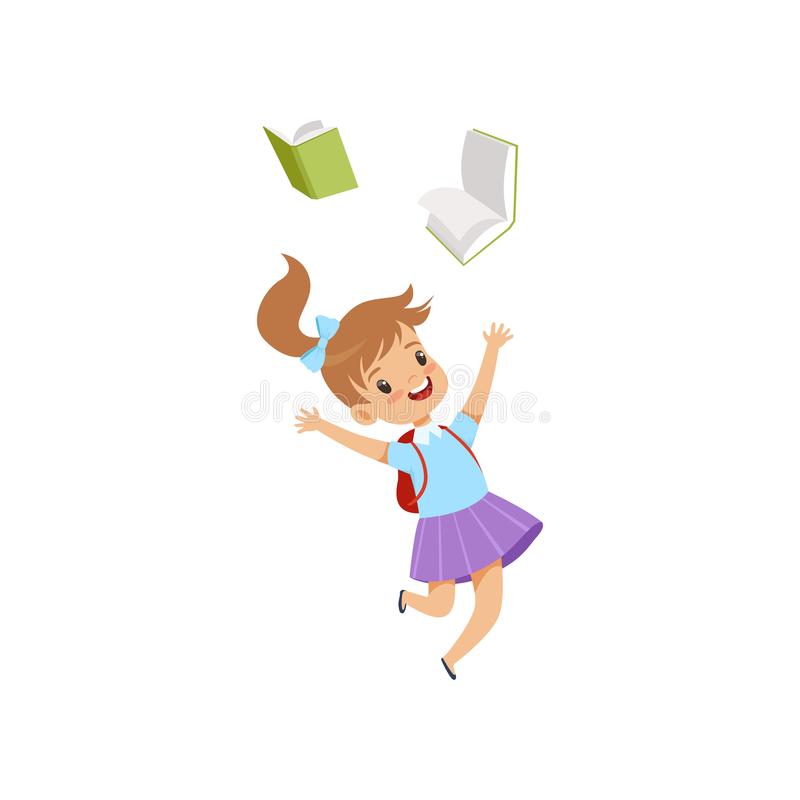 od roku 1947 do roku 1991od roku 1989 do roku 1993od roku 1968 do roku 1989Revolúcia v roku 1989 sa nazýva aj:saténovázamatováhodvábnaVYPLNENÝ PRACOVNÝ LIST MI POŠLITE.1. Berlínsky múr padol 3. 10. 1990.ÁNONIE2. Komunistický systém sa začal 17. novembra 1989.ÁNONIE3. Referendum v roku 1992 rozhodlo o rozdelení ČSFR na dva štáty.ÁNONIE4. Opúšťanie Afriky Homo erectus a Homo sapiens sa pokladá    za prvú  migráciu.ÁNONIE5. Nepriateľstvo medzi USA a ČSSR sa nazývalo studená vojna.ÁNONIE6. V roku 1989 v Československu bola Nežná revolúcia.ÁNONIE7. Emigrácia je dočasné alebo krátkodobé vysťahovanie.ÁNONIE8. Za čestného občana Európy vyhlásili Konrada Adenauera.ÁNONIE9. Slovensko sa stalo členským štátom OSN vo februári 1993.ÁNONIE10. Ján Figeľ bol prvým prezidentom Slovenskej republiky.ÁNONIE11. Česká a Slovenská Federatívna Republika sa rozdelila na dva      samostatné štáty.ÁNONIE12. Občianské fórum vyhralo na Slovensku prvé porevolučné voľby.ÁNONIE13. Európske spoločenstvo pre uhlie a oceľ založilo 6 európských krajín    
      v roku 1951.ÁNONIE14. Príčinou studenej vojny bolo aj predvojnové usporiadanie sveta.ÁNONIE